Сроки проведения Чемпионата: 9 - 12 апреля 2024 годаДата проведения соревнований: 11 апреля 2024 годаМесто проведения: Свердловская область, город Екатеринбург, ул. Артинская, д.26Название организации: ГАПОУ СО «Социально- профессиональный техникум «Строитель»Контактное лицо: Микушина Анна Вячеславовна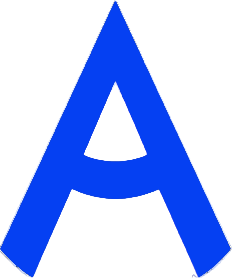 ПРОГРАММА ПРОВЕДЕНИЯ ЧЕМПИОНАТА СВЕРДЛОВСКОЙ ОБЛАСТИ «АБИЛИМПИКС» - 2024 ПО КОМПЕТЕНЦИИ «Дизайн персонажей / анимация»                  КАТЕГОРИЯ УЧАСТНИКОВ: студенты11 апреля 2024 годаЦЕРЕМОНИЯ ОТКРЫТИЯ / СОРЕВНОВАТЕЛЬНЫЙ ДЕНЬ11 апреля 2024 годаЦЕРЕМОНИЯ ОТКРЫТИЯ / СОРЕВНОВАТЕЛЬНЫЙ ДЕНЬ11 апреля 2024 годаЦЕРЕМОНИЯ ОТКРЫТИЯ / СОРЕВНОВАТЕЛЬНЫЙ ДЕНЬВремяМероприятиеМесто проведения8.00-9.00Прибытие участников, гостей, организаторов. Регистрация. Свердловская область, г. Екатеринбург, ул. Артинская, д.268.00-9.00ЗавтракСвердловская область, г. Екатеринбург, ул. Артинская, д.319.00-9.40Церемония открытия.Свердловская область, г. Екатеринбург, ул. Артинская, д.26., Актовый зал.9.50Начало конкурса в компетенции ДИЗАЙН ПЕРСОНАЖЕЙ / АНИМАЦИЯНачало конкурса в компетенции ДИЗАЙН ПЕРСОНАЖЕЙ / АНИМАЦИЯ9.50-10.30Жеребьевка. Размещение участников по рабочим местам, адаптация на рабочих местах, инструктаж по технике безопасности Заполнение протоколов участниками и экспертами площадок, КЗ и ознакомление участников, инструктаж, объяснение КЗ Свердловская область, г. Екатеринбург, ул. Артинская, д.26, каб. № 40910.30-16.50УЧАСТНИКИВыполнение конкурсного задания (модуль 1 и 2 и 3 )   Свердловская область, г. Екатеринбург, ул. Артинская, д.26, каб № 40910.30-19.0010.30-11.3011.30-12.3012.30-13.4513.45-14.4514.45-17.0017.00-19.00СОПРОВОЖДАЮЩИЕЭкскурсия в музей (Загуменных Р.А.)Психологический тренинг (Шварнёва А.Н.)Свободное времяОбед.Обмен мнениями (Шварнёва А.Н.)Мастер-класс по ОФП с участниками (Пуговкин Р.П.)Фотосессия с участниками Музей техникумаКонференц-зал (2 этаж)Столовая техникумаКонференц-зал (2 этаж)Спортзал (3 этаж)2-й или 3-й этажи техникума13.45 -14.45Обед.Свердловская область, г. Екатеринбург, ул. Артинская, д.3113.45-16.50.УЧАСТНИКИВыполнение конкурсного задания (модуль 4)Свердловская область, г. Екатеринбург, ул. Артинская, д.26, каб № 40917.00 - 19.00Рабочее заседание экспертов по компетенции, итоги дня соревнований.Свердловская область, г. Екатеринбург, ул. Артинская, д.26, каб № 40919.00-19.30НаграждениеСвердловская область, г. Екатеринбург, ул. Артинская, д.2619.30-20.00Отъезд участников, гостей, организаторов12 апреля 2024 годаЦЕРЕМОНИЯ ЗАКРЫТИЯВремяМероприятиеМесто проведения15.00 - 16.30Церемония закрытия Чемпионата Свердловской области «Абилимпикс», онлайн трансляция из студии «Дворца молодёжи»Подключение к онлайн трансляции с площадки проведения г. Екатеринбург, ул. Артинская, д.26 17.00Отъезд участников, гостей, организаторов.